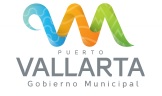 Ingresos extras Octubre 2015-Mayo 2016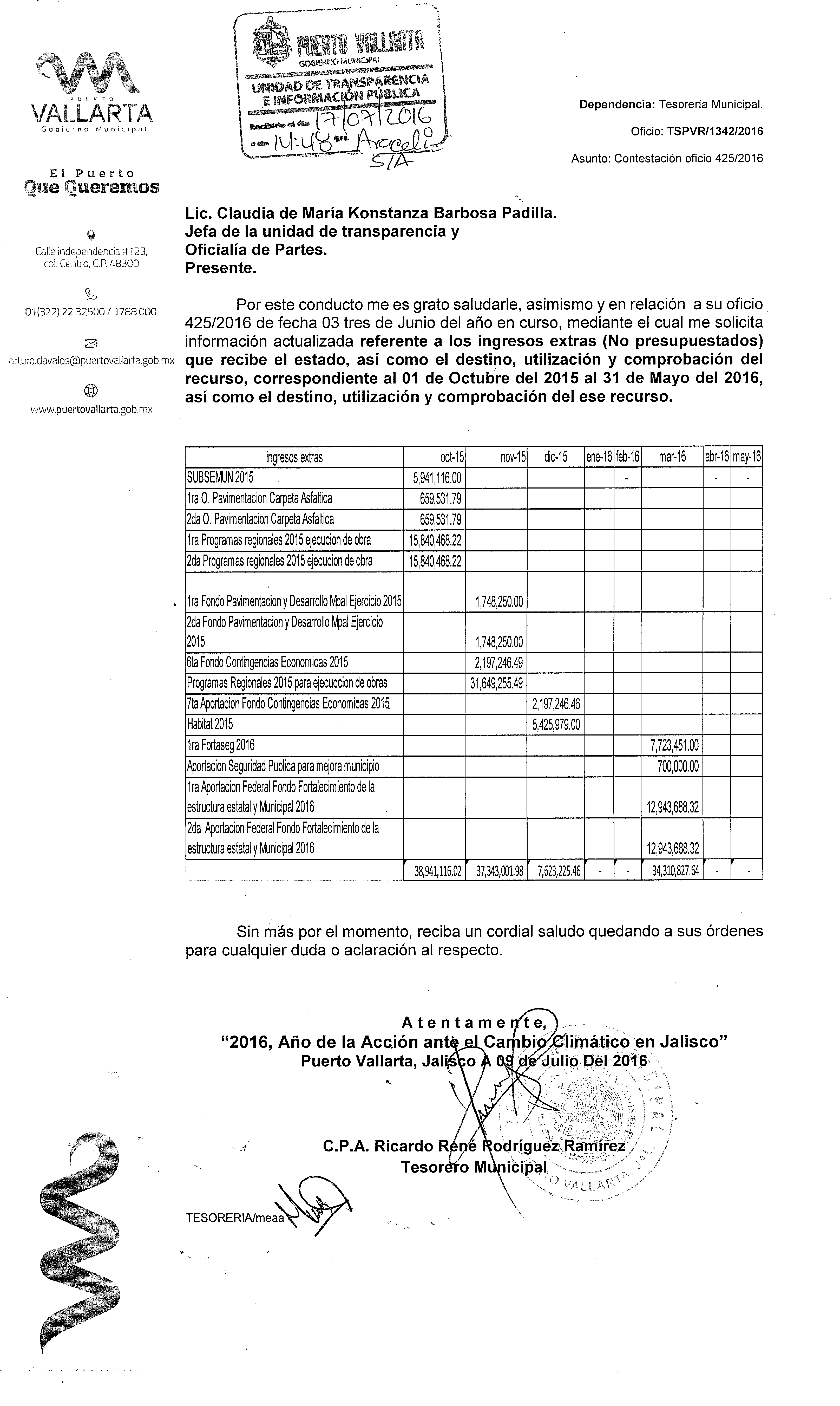 